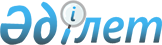 Шалқар аудандық мәслихатының 2017 жылғы 30 қазандағы № 136 "Шалқар ауданында тұрғын үй көмегін көрсету мөлшерін және тәртібін айқындау туралы" шешіміне өзгерістер енгізу туралы
					
			Күшін жойған
			
			
		
					Ақтөбе облысы Шалқар аудандық мәслихатының 2020 жылғы 26 маусымдағы № 493 шешімі. Ақтөбе облысының Әділет департаментінде 2020 жылғы 1 шілдеде № 7239 болып тіркелді. Күші жойылды - Ақтөбе облысы Шалқар аудандық мәслихатының 2023 жылғы 27 қазандағы № 112 шешімімен
      Ескерту. Күші жойылды - Ақтөбе облысы Шалқар аудандық мәслихатының 27.10.2023 № 112 шешімімен (алғашқы ресми жарияланған күнінен кейін күнтізбелік он күн өткен соң қолданысқа енгізіледі).
      Қазақстан Республикасының 2001 жылғы 23 қаңтардағы "Қазақстан Республикасындағы жергілікті мемлекеттік басқару және өзін-өзі басқару туралы" Заңының 6 бабына, Қазақстан Республикасының 2016 жылғы 6 сәуірдегі "Құқықтық актілер туралы" Заңының 50 бабына сәйкес, Шалқар аудандық мәслихаты ШЕШІМ ҚАБЫЛДАДЫ:
      1. Шалқар аудандық мәслихатының 2017 жылғы 30 қазандағы № 136 "Шалқар ауданында тұрғын үй көмегін көрсету мөлшерін және тәртібін айқындау туралы" (Нормативтік құқықтық актілерді мемлекеттік тіркеу тізілімінде № 5692 тіркелген, 2017 жылы 22 қарашада "Шалқар" газетінде жарияланған ) шешіміне мынадай өзгерістер енгізілсін: 
      жоғарыда көрсетілген шешіммен айқындалған Шалқар ауданында тұрғын үй көмегін көрсету мөлшерінде және тәртібінде:
      1 тармақ мынадай жаңа редакцияда жазылсын:
      "1. Тұрғын үй көмегі жергілікті бюджет қаражаты есебінен Қазақстан Республикасының аумағындағы жалғыз тұрғынжайы ретінде меншік құқығындағы тұрғынжайда тұрақты тіркелген және тұратын аз қамтылған отбасыларға (азаматтарға), сондай-ақ мемлекеттік тұрғын үй қорынан тұрғынжайды және жеке тұрғын үй қорынан жергілікті атқарушы орган жалға алған тұрғынжайды жалдаушыларға (қосымша жалдаушыларға):
      1) кондоминиум объектісін басқаруға және кондоминиум объектісінің ортақ мүлкін күтіп-ұстауға, оның ішінде кондоминиум объектісінің ортақ мүлкін күрделі жөндеуге жұмсалатын шығыстарды;
      2) коммуналдық көрсетілетін қызметтерді және телекоммуникация желісіне қосылған телефон үшін абоненттік төлемақының ұлғаюы бөлігінде көрсетілетін байланыс қызметтерін тұтынуға;
      3) мемлекеттік тұрғын үй қорынан тұрғынжайды және жеке тұрғын үй қорынан жергілікті атқарушы орган жалға алған тұрғынжайды пайдаланғаны үшін шығыстарды төлеуге беріледі.
      Аз қамтылған отбасылардың (азаматтардың) тұрғын үй көмегін есептеуге қабылданатын шығыстары жоғарыда көрсетілген бағыттардың әрқайсысы бойынша шығыстардың сомасы ретінде айқындалады.
      Белгіленген нормалар шегіндегі шекті жол берілетін шығыстар үлесі отбасының (азаматтың) жиынтық табысының 5 (бес) пайызы мөлшерінде белгіленеді.";
      3 тармақ мынадай жаңа редакцияда жазылсын:
      "3. Қазақстан Республикасының аумағындағы жалғыз тұрғынжайы ретінде меншік құқығындағы тұрғынжайда тұрақты тіркелген және тұратын аз қамтылған отбасыларға (азаматтарға), сондай-ақ мемлекеттік тұрғын үй қорынан тұрғынжайды және жеке тұрғын үй қорынан жергілікті атқарушы орган жалға алған тұрғынжайды жалдаушыларға (қосымша жалдаушыларға) коммуналдық қызметтер көрсету ақысын төлеу үшін жеткізушілер ұсынған шоттар бойынша тұрғын үй көмегі бюджет қаражаты есебінен көрсетіледі.";
      5 тармақ алып тасталынсын.
      2. "Шалқар аудандық мәслихатының аппараты" мемлекеттік мекемесі заңнамада белгіленген тәртіппен:
      1) осы шешімді Ақтөбе облысы Әділет департаментіне мемлекеттік тіркеуді;
      2) осы шешімді оны ресми жариялағаннан кейін Шалқар аудандық мәслихатының интернет-ресурсында орналастыруды қамтамасыз етсін.
      3. Осы шешім оның алғашқы ресми жарияланған күнінен кейін күнтізбелік он күн өткен соң қолданысқа енгізіледі.
					© 2012. Қазақстан Республикасы Әділет министрлігінің «Қазақстан Республикасының Заңнама және құқықтық ақпарат институты» ШЖҚ РМК
				
      Шалқар аудандық мәслихатының сессия төрағасы, мәслихат хатшысы 

С. Бигеев
